Konfederace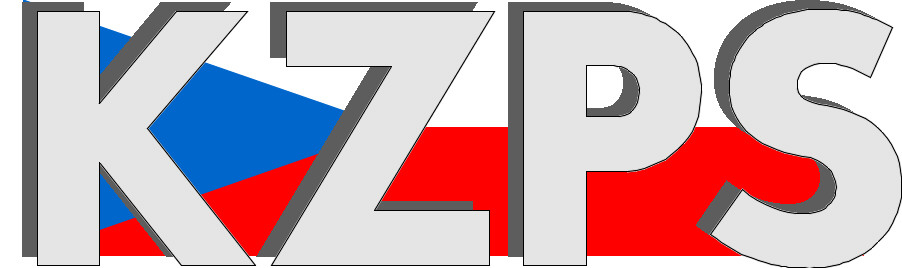 zaměstnavatelských a podnikatelských svazů ČR Sekretariát:	    	 Václavské nám. 21	               tel.: 222 324 985                   	 110 00 Praha 1		               fax: 224 109 374  	            	            mail: kzps@kzps.cz S t a n o v i s k o Konfederace zaměstnavatelských a podnikatelských svazů ČRk „Návrhu vyhlášky o provedení některých ustanovení zákona o zdravotnických prostředcích a diagnostických zdravotnických prostředcích in vitro“V rámci mezirezortního připomínkového řízení jsme obdrželi uvedený návrh. K němu Konfederace zaměstnavatelských a podnikatelských svazů ČR (KZPS ČR) uplatňuje následující doporučující a zásadní připomínky:Konkrétní připomínkyK § 12 odst. 4 písm. d) bod 2. návrhu vyhláškyNavrhujeme upravit § 12 odst. 4 písm. d) bod 2., který je navržen v tomto znění –d)	způsob úhrady prostředku, a to uvedením slov…2. „základní úhrada“, jestliže prostředek má být hrazen z veřejného zdravotního pojištění.Ve vyhlášce v současnosti upravující ePoukaz (vyhl. č. 97/2022 Sb.) je v § 4 odst. 4 písm. d), bod 2. již nyní uvedeno pouze „úhrada“.Pojem „základní úhrada“ je zavádějící, jelikož pracujeme se třemi typy úhrad (UHR1/UHR2/UHR3). Pojem základní úhrada není užíván a ani nám není znám jeho význam.tato připomínka je doporučujícíNad rámec návrhu vyhlášky Ustanovení § 14 návrhu vyhlášky umožňuje změnu elektronického poukazu pouze předepisujícím.Upozorňujeme, že návrh zákona o zdravotnických prostředcích a diagnostických zdravotnických prostředcích in vitro (sněm. tisk č. 167) umožňuje také i záměnu prostředku vydávajícím (pokud není na poukazu uvedeno „nezaměňovat“), provedenou záměnu vydávající musí vyznačit na poukazu. tato připomínka je doporučujícíK § 12 odst. 5, § 12 odst. 4 písm. d), § 14 odst. 1, § 15 odst. 1 Návrhem vyhlášky bude rovněž nahrazena i úprava v současnosti uvedená ve vyhl. č. 97/2022 Sb. upravující elektronický poukaz. Text vyhl. č. 97/2022 Sb. však do návrhu nebyl převzat zcela, na několika místech byly části textu vypuštěny, a to bez uvedení odůvodnění. Není proto jasné, zda se jedná o záměr předkladatele návrhu, mělo by být odůvodněno.   v návrhu vyhlášky v textu § 12 odst. 5 oproti stávajícímu stavu není uveden § 4 odst. 5 písm. d) vyhl. č. 97/2022 Sb.  - V požadavku na vytvoření elektronického poukazu se ve vztahu k předepisujícímu a poskytovateli zdravotních služeb uvádí …d) zdravotní pojišťovnou přidělené identifikační číslo pracoviště delegujícího ošetřujícího lékaře, v případě delegované preskripcePředepisujícím může nově být i určitý typ sester (viz zák. č. 48/1997 Sb., příloha č. 3, tabulka č. 4).  IČP delegujícího OL bylo do datového rozhraní poukazů za zdravotnické pomůcky zavedeno s účinností od 1. 3. 2022, stejně tak do datového rozhraní ePoukazu.v návrhu vyhlášky v textu § 12 odst. 4 písm. d) oproti stávajícímu stavu není uveden § 4 odst. 4 písm. d) bod 3. vyhl. č. 97/2022 Sb.  - V požadavku na vytvoření elektronického poukazu se ve vztahu k předepisovanému prostředku uvádí …d) způsob úhrady prostředku, a to uvedením slov …3. "úhrada s doplatkem zaměstnavatele", jestliže je doplatek na prostředek hrazen zaměstnavatelem na základě smluvního vztahu se zdravotní pojišťovnou.v návrhu v textu § 14 odst. 1 oproti stávajícímu stavu chybí poslední věta v § 6 odst. 1  vyhl. č. 97/2022 Sb.  - Předepisující nemůže provést změnu elektronického poukazu, u kterého bylo vyznačeno schválení úhrady zdravotní pojišťovnou.v návrhu v textu § 15 odst. 1 oproti stávajícímu stavu chybí poslední věta § 7 odst. 1 vyhl. č. 97/2022 Sb.  - Elektronický poukaz, u kterého byl do systému eRecept zaslán záznam o předložení ke schválení zdravotní pojišťovně a současně u něj bylo vyznačeno schválení či neschválení zdravotní pojišťovnou, může předepisující zrušit.	       tato připomínka je doporučujícíKontaktní osoby:Mgr. Jakub Machytka			e-mail:	jakub.machytka@uzs.cz	tel:	727 956 059Dr. Jan Zikeš				e-mail:	zikes@kzps.cz			tel:	222 324 985V Praze dne 9. června 2022 										        Jan W i e s n e r		                                                                            			             prezident